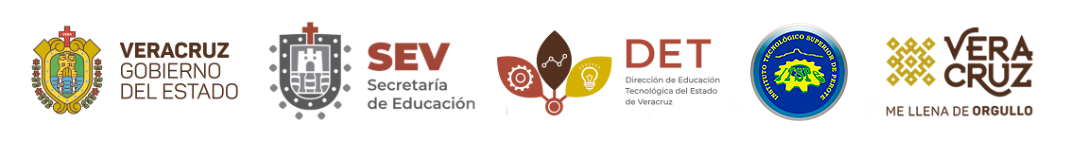 INSTITUTO TECNOLÓGICO DE PEROTESUBDIRECCIÓN ACADÉMICADEPARTAMENTO _________________________ (1)REGISTRO DE ASESORÍAS AL PROYECTO DE RESIDENCIA PROFESIONALDatos del ResidenteDatos de la Residencia ProfesionalObservaciones: El tiempo de asesoría para residencia profesional será de una a dos horas por semana por proyecto, de acuerdo con lo previsto en el lineamiento para la operación y acreditación de la residencia profesional del Manual de Lineamientos Académico-Administrativos del TecNM.INSTRUCTIVO DE LLENADORev. 3Lugar: Perote, Veracruz.Fecha de entrega: _______________(2)Nombre:(3)(3)(3)Carrera:(4)No. de control:(5)Nombre del Proyecto:(6)Periodo Proyectado:(7)Empresa:(8)Asesoría No.  (9)Fecha (10)Tipo de Asesoría (11)Temas a asesorar (12)Solución recomendada (13)Firma del Residente (14)(15)Nombre y Firma del Asesor InternoNÚMERODESCRIPCIÓN1.Anotará el nombre correspondiente al Departamento Académico.2.Anotará la fecha en que se entrega el formato al Departamento Académico.3.Anotará el nombre del Residente.4.Anotará la carrera del Residente.5.Anotará el número de control del Residente.6.Anotará el nombre del proyecto de residencia profesional.7.Anotará el periodo proyectado de la residencia profesional.8.Anotará el nombre de la empresa donde se realiza la residencia.9.Anotará el número consecutivo de la asesoría anotando el número 1 a la primera asesoría del proyecto.10Fecha en que se lleva a cabo la asesoría.11.Anotará el tipo de asesoría: Ordinaria o Extraordinaria12.Anotará los temas a asesorar que el residente requiere para continuar el proyecto, por ejemplo: Forma de redacción en el contenido del informe técnico.13.Señalará la solución que se le ha recomendado14.Firmará el residente cada una de las asesorías recibidas15.Anotará el nombre del asesor interno con mayúsculas y su firma.